Primary Sexual Characteristics are…Secondary Sexual Characteristics are…The Role of Hormones in PubertyFemales											Males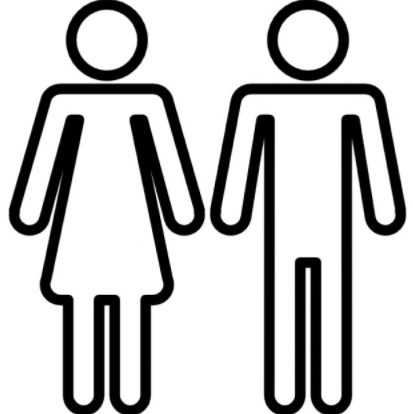 MalesFemalesMalesFemales